Департамент образования Ярославской областиГосударственное образовательное автономное учреждение дополнительного образования Ярославской области«Центр детей и юношества»Уважаемые коллеги!Региональный ресурсный центр государственного образовательного автономного учреждения дополнительного образования Ярославской области (далее – ГОАУ ДО ЯО «Центр детей и юношества») по направлению «Экологическое воспитание школьников» информирует, что в Ярославской области в 2022 году продолжается реализация проекта «Марафон экособытий Ярославии» (далее – Марафон). В рамках Марафона основным экологическим событием (далее – Экособытие) в октябре 2022 года является Всемирный день животных.Цель проведения Экособытия: расширение, углубление знаний, обучающихся о фауне нашей страны, в частности Ярославской области, привлечение обучающихся к природоохранной и волонтерской деятельности.Мероприятия муниципального уровня:экоуроки и классные часы на тему месяца;выставки рисунков, фотографий, поделок.Мероприятия регионального уровня:Всероссийский урок тигра с 01.10 по 15.10 2022 (Приложение 1)экологический урок «Животные Красной книги Ярославского зоопарка» с 03.10 по 30.10. 2022онлайн-виктория «Эти удивительные животные» в социальной сети в ВК с 15.10. по 30.10. 2022Методические материалы по организации и проведению эколого-просветительских мероприятий будут размещены в официальной группе регионального ресурсного центра «Экологическое воспитание школьников» (вкладка «Марафон экособытий Ярославии») https://vk.com/tsdyuecologi и на сайте ГОАУ ДО ЯО «Центр детей и юношества» (вкладка ресурсные центры, методические материалы) http://www.yarcdu.ru не позднее 10 октября 2022 года.Обращаем внимание, что образовательным организациям рекомендуется освещать все эколого-просветительские мероприятия, приуроченные к Экособытию, на официальных сайтах образовательных организаций или в социальных сетях с хештегами #марафонэкособытийЯрославии2022 #ДеньживотныхЯО2022.Информацию о мероприятиях Экособытия, проведенных в сентябре 2022 года, образовательным организациям, необходимо направить на электронный адрес ecomarafonyar@mail.ru (с пометкой МЭС_сентябрь_2022) не позднее 10 октября 2022 года по форме: мероприятие, образовательная организация, количество участников, активные ссылки на мероприятия (не более 3-х).Дополнительная информация: +7(4852)55-09-93, g.gureva@corp.yarcdu.ru, Гурьева Галина Викторовна, старший методист отдела экологического образования ГОАУ ДО ЯО «Центр детей и юношества».Директор                                                                                                                                                   Е.А. ДубовикКоординатор направления: Минеева Ирина Юрьевна +7(4852)55-09-93Приложение 1Организатором Урока выступает Федеральное государственное бюджетное образовательное учреждение дополнительного образования «Федеральный центр дополнительного образования и летнего отдыха и оздоровления детей» при поддержке Министерства просвещения Российской Федерации. Целевой аудиторией Урока являются обучающиеся в возрасте 11 – 15 лет.Цель Урока – привлечение внимания к проблеме уязвимости тигров (на примере амурского тигра) в современном мире и к вопросам защиты тигров и среды их обитания.Методические материалы и рекомендации по организации и проведению Урока, в том числе презентация и видеоролик доступны для скачивания по ссылке: https://fedcdo.ru/about/events/urok-tigraПо итогам проведения Урока просьба размещать информацию о нем на официальных сайтах образовательных организаций и в социальных сетях с хештегами: #УрокТигра #УрокТиграЯО.Отчет о проведении Всероссийского урока Тигра заполняется образовательными организациями самостоятельно по прилагаемой форме до 15 октября 2022 года.Форма для заполнения отчета: https://forms.yandex.ru/u/62aaed1560ecb0a4c73393df/Контактная информация: телефон +7(4852)50-20-56; e.mail: s.vinnik@corp.yarcdu.ru, Винник Светлана Викторовна, старший методист отдела экологического образования ГОАУ ДО ЯО «Центр детей и юношества».пр. Дзержинского, 21,г. Ярославль,150044 ИНН 7602020381КПП 760201001БИК 047888001ОГРН 1027600511212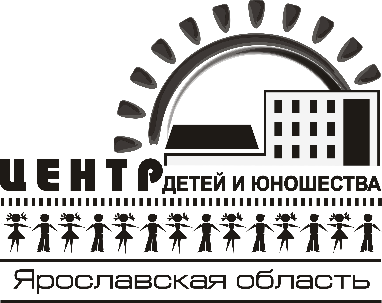 директор тел. +7 (4852) 50-20-39приемная тел. +7 (4852) 55-05-96тел. /факс +7 (4852) 55-05-96e-mail:yarcdureception.yaroslavl@yarregion.ru__________№____________о проведении мероприятий, в рамках регионального эколого-просветительского проекта марафон экособытий ярославии__________№____________о проведении мероприятий, в рамках регионального эколого-просветительского проекта марафон экособытий ярославииРуководителям органов местного самоуправления, осуществляющих управление в сфере образованияРуководителям образовательных организацийПедагогическим работникам